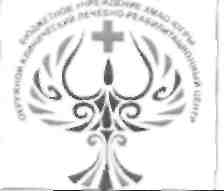 I ЮЛИ ГИКА В ОБЛАСТИ КАЧЕСТВАбюджетного учрежденияХанты-Мансийского автономного округа - Югры «Окружной клинически лечебно-реабилитационный центр»Окружной клинический лечебно-реабилитационный центр оказывает медицинские услуги по медицинской реабилитации населению Ханты-Мансийского автономного округа - Югры. а также других регионов Российской Федерации, для реализации которых определяет следующие принципы политики в области качества:Удовлетворять потребности населения в качественных, доступных и своевременных медицинских услугах:В своей деятельности использовать накопленный опыт, учитывая новейшие разработки и обеспечивая соблюдение стандартов оказания медицинских услуг;Повышать уровень самооценки персонала, компетентности, понимания будущих улучшений, необходимых для успешной деятельности Учреждения:Постоянно улучшать действующую в Учреждении систему менеджмента качества. соответствующую требованиям стандарта ГОСТ Р ИСО 9001:2015.Основными направлениями деятельности в области качества центра являются:Стабильно высокое качество предоставляемых медицинских услуг, индивидуальный подход к каждому пациенту:Совершенствование и актуализация методов лечения:Повышение результативности функционирования процессов Учреждения и. как следствие, улучшение качества оказываемых медицинских услуг:Повышение уровня знаний и профессиональной квалификации всех работников Учреждения, ответственности каждого работника за качество своей работы, так же. как и за совершенствование методов своей работы;Создание благоприятных условий, комфортных условий работы для каждого члена коллектива.Для реализации указанных задач, учреждение разработало, внедрило и постоянно улучшает систему менеджмента качества, основанную на требованиях стандарта 1 OCI Р ИСО 9001:2015. 'Руководство учреждения обязуется выполнять взятые на себя обязательства и строго соблюдать вышеизложенные положения.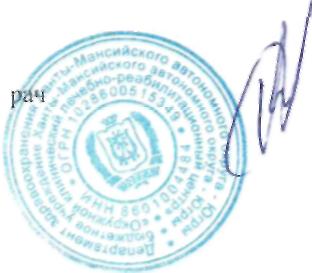 лавный вС. В. Яковлев09.11.2017